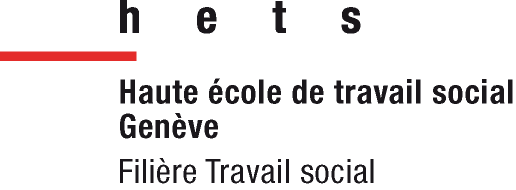 Grille d’évaluation du récit et du commentaire 
Modules A1 et MFP1 – Narration/Récit 
Clarté, originalité et pertinence de la structure, présentation des personnages et des lieux, traitement de la temporalité, déroulement de l’action, force narrative et intérêt du contenu.CommentaireClarté, originalité et pertinence de la structure, traitement d’un après-coup sur le fond et/ou la forme du récit, qualité de la réflexion écrite, capacités argumentatives.Forme de l’ensembleLogique de la construction du document. Soin apporté à la présentation. Syntaxe, grammaire, orthographe. Critique du styleCommentaire général  
Critique conclusive et conseils éventuels